PATHFINDER MONDAY MORNING WATCHPRAY: Ask God to show you what being a good friend to God is like.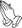 This week our theme is “Vision.”  Do you know what vision means? Yes, Vision means to see. Look all around you. What do you see? Write or draw four things you see. It is okay to use stick figures.! Who do you think created all four things? ______________________ & For the correct answer, look up Genesis 1:1. It tells us ___________  created the _________________ and the ___________________ .  He created everything in them, too.  For five days He created things and at the end of each day he said what he created was (Circle the right answer.)     okay,     good,     bad.  & To find the right word, look up Genesis 1:10.  So God’s vision for everything he created was that all was ________________________ .! Then on the sixth day, He created something very special.  Use the code to find the answer:a=1	d=4	g=7	j=10	m=13	p=16	s=19	v=22	y=25b=2	e=5	h=8	k=11	n=14	q=17	t=20	w=23	z=25c=3 	f=6	i=9	l=12	o=15	r=18	u=21	x=24So ___ ___ ___ created ___ ___ ___ in his own ___ ___ ___ ___ ___, in the ___ ___ ___ ___ ___            7         15        4                                 13        1         14                                        9        13        1         7           5                            9        13         1         7          5of ___ ___ ___ he created him; ___ ___ ___ ___ and ___ ___ ___ ___ ___ ___ he created them.            7        15        4                                                        11         1        12         5                      6         5         11         1         12       5    & Now read Genesis 1:27 to see if you are right. If you are, give yourself a star in the& Read Genesis 1:31:  God saw ______________________  that he had made, and it was ______________________  ______________________ . ! Do you think God and the man and the woman were happy?        Check a box:  Yes  q         No  qGod liked spending time with the man and woman in the garden where they lived. But something bad happened.  The serpent tricked the woman and man into disobeying God by eating the fruit of the tree of knowledge of good and evil. Now all was not good. The man and the woman broke their friendship with God.& Let’s see what happened next.  Read Genesis 3:8. In the box draw a picture of what the man and the woman did when God came to walk with them in the cool of the day.  & Read Genesis 3:23. In the box draw a picture of what God did.The man and the woman needed help. They needed to be rescued.  We are like them—we need help. We need to be rescued.  In Bible EX we will see how God sent help for everyone by sending Jesus to rescue us. How do you get the help God sent for us? Our theme verse for this week gives the answer. & Look up Hebrews 12:2 and fill in the missing word in the verse.R  MEMORY VERSE.  Hebrew 12:2 “Let us fix our eyes on ____ ____ ____ ____ ____.”Say the verse over and over until you can say it without looking. PRAY Thank God for sending Jesus to rescue you. TRAILBLAZER MONDAY MORNING WATCHPRAY: Ask God to show you something special about God.Welcome to camp and the Trailblazer Division. This week you will get to start each day spending time with God all by yourself. If this sounds strange to you or you do not spend time with God very often, think of this time as an “investment” (putting in effort which results in a greater understanding of who God is and a stronger relationship with God).  Our theme this year is VISION. You will have the opportunity to discover what VISION God has for His creation, which includes you and me. Today, you will see how it all started in the Garden of Eden.Do you know Who created the universe?  Do you know in what order that it was created?& Open your Bible to the first book, Genesis.  Read the following verses and write down what you discover.! Genesis 1:1 Who is the Creator? ________________________________________________! Genesis 1:3-5 Day 1 of creation? ________________________________________________! Genesis 1:6-8 Day 2 of creation? ________________________________________________! Genesis 1:9-13 Day 3 of creation? _______________________________________________! Genesis 1:14-19 Day 4 of creation? ______________________________________________! Genesis 1:20-23 Day 5 of creation? ______________________________________________! Genesis 1:24-27, 31 Day 6 of creation? ___________________________________________! Genesis 2:1-3 Day 7 of creation? ________________________________________________As you read, did you notice that God described day four and five as “good” (v.18, 21) but day six as “very good” (v.31)?  Why do you think God added “very” to His description of day six? ! How are you and I different from the rest of God’s creation? Re-read Genesis 1:26-27Pray and thank God for creation.R  Memory Verse:  Hebrews 12:2 “Let us fix our eyes upon Jesus, the author and perfecter of our faith…”Practice your memory verse. Read over it at least three times. See you Tuesday night on ZOOMCHALLENGER MONDAY MORNING WATCHLet’s begin our study of God’s VISION with some definitions.How would YOU define the word VISION?Keep this answer in mind as you look at how God made the world and mankind in the beginning.  Specific verses have been chosen for you to focus on God’s vision.  Reading the verses before and after the selected verses will give you deeper understanding.  This is what is called CONTEXT.  It is an important concept in studying scripture.  Verses have meaning based on what is around them.  Try reading at least one of these in context, particularly if you are struggling to answer the questions.&  Read Genesis 1:26-31, making notes of what God does and how it affects Adam and Eve.&  Now, read Genesis 2:15-25, making the same notes.!  Based on your reading, describe Adam’s relationship with God in the Garden.&  Now read Chapter 3:8-11!  How does that relationship change?!  What conclusions can you draw regarding the relationship God wants with mankind?  What was His VISION for us?R  Memory verse:  Genesis 1:27 So God created man in His own image, in the image of God He created him; male and female, he created them.EXPLORER MONDAY MORNING WATCHWhat does the word “vision” mean to you?  How would you define or describe it?This week we are going to be looking at God’s vision for mankind – for each and every person.  We are going to begin at the beginning starting in Genesis.As you look up the following verses fill in the chart with the attribute or characteristic that you see in the relationship between God and mankind.  In the third column think about what this means to you/ to the way you live and respond to God.  In some of the passages there might be more than one characteristic of the relationship.  List all that you find.Summarize the relationship God had with Adam and Eve.How do you think that compares to the relationship that He wants to have with you?How do you maintain and grow your relationships with your friends?  How does this compare with maintaining and growing your relationship with God?MEMORY VERSE:  Hebrews 4:16   Do you draw near to God with confidence like you would with your best friend?  How is this seen in your life?verseAttribute/characteristic of the relationshipWhat it means to youGenesis 1:26-31Genesis 2:7-9Genesis 2:16-17Genesis 2:19-20Genesis 2:18-22Genesis 3:8-10